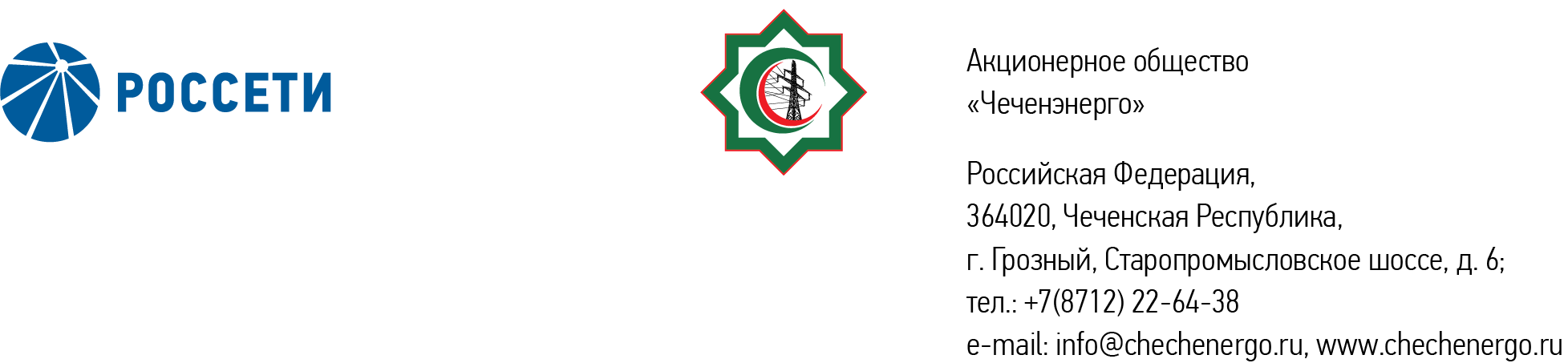 ПРОТОКОЛ № 326заседания Совета директоров АО «Чеченэнерго»Дата проведения: 5 марта 2024 года.Форма проведения: опросным путем (заочное голосование).Дата и время подведения итогов голосования: 5 марта 2024 года 23:00.Дата составления протокола: 5 марта 2024 года.Всего членов Совета директоров Общества – 6 человек.В голосовании приняли участие (получены опросные листы):  Кадиров Иса Салаудинович Уколов Владимир Анатольевич Боев Сергей Владимирович Айметов Рустем Рафаэльевич Хакимов Адам Салаудинович Жумаев Лом-Али НажаевичКворум имеется.ПОВЕСТКА ДНЯ:Об утверждении Программы реновации электросетевых объектов АО «Чеченэнерго» на 2024-2028 гг.О рассмотрении результатов антикоррупционного мониторинга АО «Чеченэнерго» по итогам 2023 года.О рассмотрении предложений акционеров АО «Чеченэнерго» по внесению вопросов в повестку дня годового Общего собрания акционеров АО «Чеченэнерго» и по выдвижению кандидатов в органы управления и контроля Общества.Об определении даты заседания Совета директоров АО «Чеченэнерго» по рассмотрению вопросов, связанных с подготовкой к проведению годового Общего собрания акционеров АО «Чеченэнерго».Итоги голосования и решения, принятые по вопросам повестки дня:Вопрос №1: Об утверждении Программы реновации электросетевых объектов АО «Чеченэнерго» на 2024-2028 гг.Решение:1. Утвердить Программу реновации электросетевых объектов АО «Чеченэнерго» на 2024-2028 гг. в соответствии с приложением № 1 к настоящему решению.2.	Признать утратившей силу Программу модернизации (реновации) электросетевых объектов АО «Чеченэнерго» на 2023 – 2027 гг., утвержденную решением Совета директоров АО «Чеченэнерго» 30.12.2022 (протокол от 30.12.2022 № 286).Голосовали «ЗА»: Кадиров И.С., Боев С.В., Уколов В.А., Айметов Р.Р., Хакимов А.С., Жумаев Л.-А. Н.«ПРОТИВ»: нет  «ВОЗДЕРЖАЛСЯ»: нетРешение принято единогласно.Вопрос №2: О рассмотрении результатов антикоррупционного мониторинга АО «Чеченэнерго» по итогам 2023 года.Решение:Принять к сведению отчет о результатах антикоррупционного мониторинга АО «Чеченэнерго» по итогам 2023 года согласно приложению № 2 к настоящему решению.Голосовали «ЗА»: Кадиров И.С., Боев С.В., Уколов В.А., Айметов Р.Р., Хакимов А.С., Жумаев Л.-А. Н.«ПРОТИВ»: нет  «ВОЗДЕРЖАЛСЯ»: нетРешение принято единогласно.Вопрос №3: О рассмотрении предложений акционеров АО «Чеченэнерго» по внесению вопросов в повестку дня годового Общего собрания акционеров АО «Чеченэнерго» и по выдвижению кандидатов в органы управления и контроля Общества.Решение:Включить в список кандидатур для избрания в Совет директоров АО «Чеченэнерго» следующих кандидатов:2. Включить в список кандидатур для избрания в Ревизионную комиссию АО «Чеченэнерго» следующих кандидатов:Голосовали «ЗА»: Кадиров И.С., Боев С.В., Уколов В.А., Айметов Р.Р., Хакимов А.С., Жумаев Л.-А. Н.«ПРОТИВ»: нет  «ВОЗДЕРЖАЛСЯ»: нетРешение принято единогласно.Вопрос №4: Об определении даты заседания Совета директоров АО «Чеченэнерго» по рассмотрению вопросов, связанных с подготовкой к проведению годового Общего собрания акционеров АО «Чеченэнерго».Решение:Определить дату заседания Совета директоров АО «Чеченэнерго», проводимого для рассмотрения вопросов, связанных с подготовкой к проведению годового Общего собрания акционеров Общества - не позднее 23 апреля 2024 года.Голосовали «ЗА»: Кадиров И.С., Боев С.В., Уколов В.А., Айметов Р.Р., Хакимов А.С., Жумаев Л.-А. Н.«ПРОТИВ»: нет  «ВОЗДЕРЖАЛСЯ»: нетРешение принято единогласно.Председатель Совета директоров         		        	                 И.С. КадировКорпоративный секретарь						   Н.С. Канцурова№п/пКандидатура, предложенная акционерами (-ом) для включения в список для голосования по выборам в Совет директоров ОбществаДолжность, место работы кандидата, предложенного акционерами (-ом) для включения в список для голосования по выборам в Совет директоров ОбществаФ.И.О./наименование акционеров (-ра), предложившего кандидатуру для включения в список для голосования по выборам в Совет директоров ОбществаКоличество голосующих акций Общества, принадлежащих акционеру (-ам)(в процентах)1.Боев Сергей Владимирович Первый заместитель начальника Департамента обеспечения безопасности ПАО «Россети» ПАО «Россети»90,452.Кадиров Иса СалаудиновичУправляющий директор АО «Чеченэнерго»ПАО «Россети»90,453.Айметов Рустем РафаэльевичНачальник Департамента взаимодействия с клиентами и рынком ПАО «Россети»ПАО «Россети»90,454.Уколов Владимир АнатольевичЗаместитель главного инженера - главный диспетчер ПАО «Россети»ПАО «Россети»90,455.Мисерханов Лукман ХасановичЗаместитель министра промышленности и энергетики Чеченской РеспубликиЧеченская Республика в лице Министерства имущественных и земельных отношений Чеченской Республики9,556.Жумаев Лом-Али НажаевичПомощник Председателя Правительства Чеченской Республики Чеченская Республика в лице Министерства имущественных и земельных отношений Чеченской Республики9,55№ п/пКандидатура, предложенная акционерами (-ом) для включения в список для голосования по выборам в Ревизионную комиссию ОбществаДолжность, место работы кандидата, предложенного акционерами (-ом) для включения в список для голосования по выборам в Ревизионную комиссию ОбществаФ.И.О./наименование акционеров (-ра), предложившего кандидатуру для включения в список для голосования по выборам в Ревизионную комиссию ОбществаКоличество голосующих акций Общества, принадлежащих акционеру (-ам)(в процентах)1.Ульянов Антон СергеевичДиректор по внутреннему аудиту - начальник Департамента внутреннего аудита ПАО «Россети»ПАО «Россети»90,452.Мамусова Екатерина ВикторовнаГлавный эксперт отдела методологии и отчетности Департамента внутреннего аудита ПАО «Россети»ПАО «Россети»90,453.Матяш Наталья НиколаевнаГлавный эксперт отдела методологии и отчетности Департамента внутреннего аудита ПАО «Россети»ПАО «Россети»90,454.Магамгазиев Хабибул АхмадовичЗаместитель директора департамента энергетики Министерства промышленности и энергетики Чеченской РеспубликиЧеченская Республика в лице Министерства имущественных и земельных отношений Чеченской Республики9,55Приложение:1.Программа реновации электросетевых объектов АО «Чеченэнерго» на 2024-2028 гг.2.Отчет о результатах антикоррупционного мониторинга АО «Чеченэнерго» по итогам 2023 года.